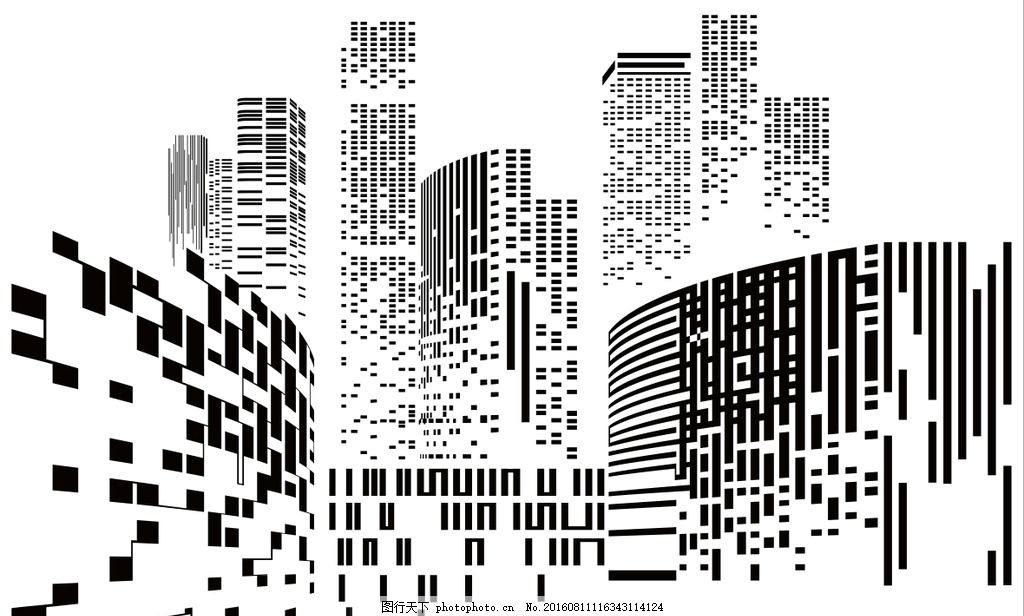 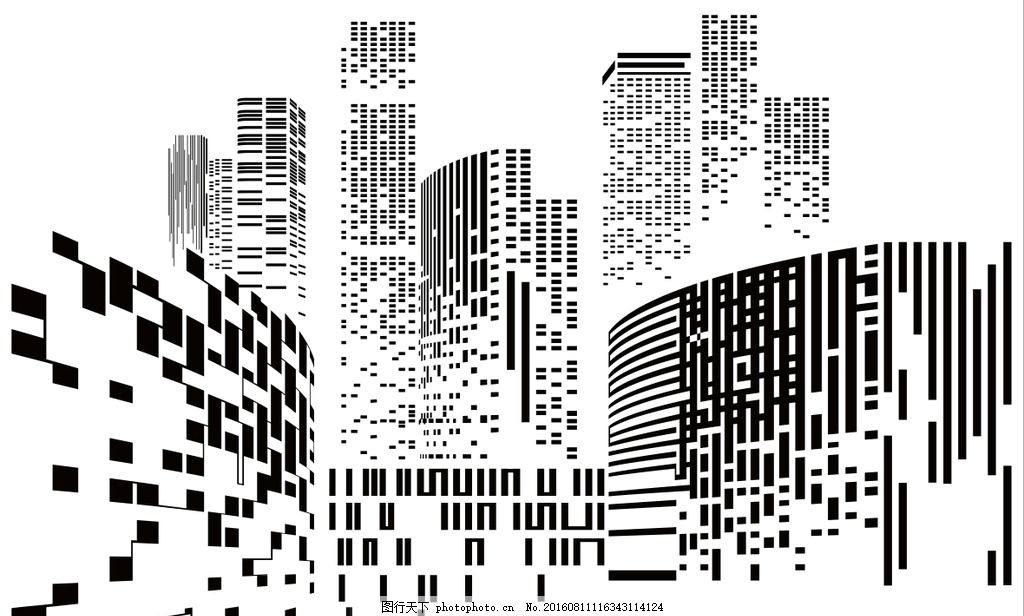 化肥、农药、农膜购销合同范本　　供方________________________________________ 　　地址：____________ 邮码：____________ 电话：____________ 　　法定代表人：____________ 职务：____________ 　　需方：____________________________________ 　　地址：____________ 邮码：____________ 电话：____________ 　　法定代表人：____________ 职务：____________ 　　一、产品名称、商标、含量规格、数量、金额、供货时间及数量 　　二、质量标准及要求 　　三、供方对质量负责的期限 　　四、送(取)货方式 　　五、运输方式及到达站(港)和费用负担 　　六、合理损耗计算方法 　　七、包装标准及费用负担 　　八、验收方式及提出异议期限 　　九、结算方式及期限 　　十、违约责任 　　十一、解决合同纠纷的方式 　　十二、其他约定事项 　　供方：____________________________ 　　单位名称(章)：________________ 　　法定代表人：____________________ 　　传真：____________________ 　　开户银行：____________________ 　　帐号：____________________ 　　需方：____________________________ 　　单位名称(章)：________________ 　　法定代表人：____________________ 　　传真：____________________ 　　开户银行：____________________ 　　帐号：____________________ 　　鉴(公)证意见：________________ 　　有效期限自____年____月____日至____年____月____日 